				Załącznik nr 3 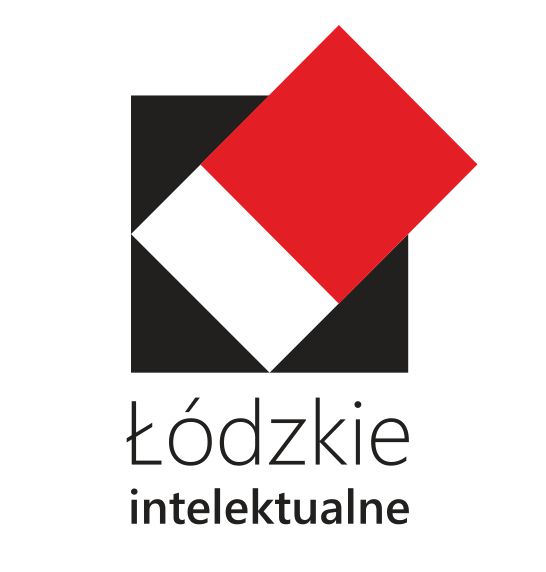 				do Regulaminu przyznawania stypendiów 					artystycznych Marszałka Województwa 					ŁódzkiegoWZÓR REKOMENDACJI PROJEKTU ARTYSTYCZNEGORekomendacja dla .....................................................................................................................Zgłaszającego projekt stypendialny zatytułowany:……………………………………………………..dotyczący:…………………….………………….…………………………………………………………………………………………..……………….Imię i nazwisko rekomendującego ...............................................................................................Tytuł naukowy, stanowisko, pełniona funkcja .................................................................................................................................................................................................................................Nazwa i adres instytucji, z którą związany jest rekomendujący, kontakt do rekomendującego: ....................................................................................................................................................Ocena merytoryczna zgłaszanego projektu stypendialnego, a także ocena możliwości wykorzystania stypendium przez wnioskodawcę:...............................................................................................................................................................................................................................................................................................................................................................................................................................................................................................................................................................................................................................................................................................................................................................................................................................................................................................................................................................................			...........................................................              miejsce i data		                                     podpis rekomendującego